München, den 09.02.2021Sehr geehrte Eltern,die Schuleinschreibung kann wahrscheinlich auch in diesem Jahr leider nicht vor Ort stattfinden.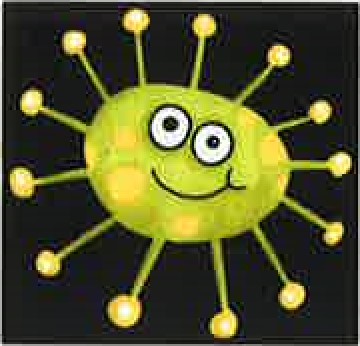 Damit wir die Einschreibung vorbereiten können, bitten wir Sie, die beigefügten Formulare auszufüllen.Bitte schicken Sie diese so bald wie möglich entweder auf dem Postweq, persönlich durch Einwurf in den Schulbriefkasten oder (wenn nicht anders möglich) elektronisch an uns zurück.Falls Sie einen Gastschulantrag stellen wollen, können Sie diesen herunterladen unter www.muenchen.de . Sie müssen diesen dann ebenfalls ausgefüllt an uns zurückschicken.Bitte vermerken Sie ebenfalls auf einem der Blätter, falls Sie vorhaben umzuziehen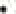 Gerne beraten wir Sie auch bezüglich Fragen zur Schulfähigkeit Ihres Kindes.Vielen Dank für Ihre Mithilfe! Bitte bleiben Sie und Ihre Familie gesund!Mit freundlichen Grüßen gez. Christine Neeser-Bouraoui